ПОЧТОВЫЙ СЕРГЕЙ АНАТОЛЬЕВИЧ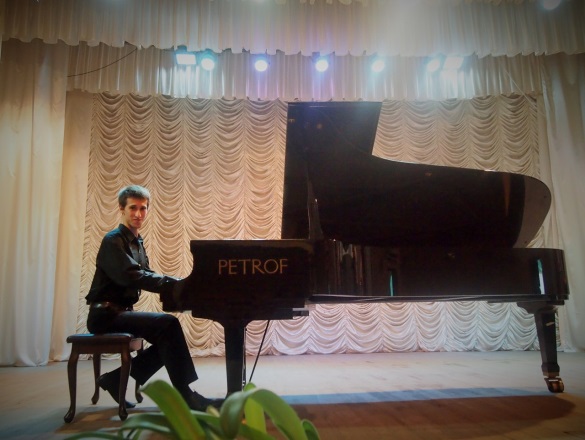 Должность: концертмейстер кафедры музыкознания и инструментального исполнительстваПрофессиональный путьВ 2014 году окончил ЛНУ имени Тараса Шевченко по специальности «Музыкальное искусство», квалификация: «Преподаватель по классу фортепиано».  В 2015 году поступил в магистратуру ЛНУ имени Тараса Шевченко на специальность «Музыкально-инструментальное искусство». Научная и учебно-методическая деятельностьСфера научных интересов – профессиональная подготовка и исполнительское мастерство исполнителей. Выступает с докладами на Международных конференциях Института культуры и искусств и на методологическом семинаре кафедры. Посещает занятия ведущих преподавателей кафедры.Преподавательская деятельностьНа кафедре работает с 2017 года в качестве  концертмейстера в классе оркестровых духовых инструментов и дирижирования. Общественная деятельностьПринимает активное участие в организации концертных мероприятий кафедры, Института культуры и искусств. Проводит профориентационную работу среди учащихся школ города и республики.Основные публикации1. К. Игумнов как интерпретатор фортепианных произведений П.И. Чайковского / С.А. Почтовый // Современные тенденции художественно-эстетического образования и воспитания детей и молодежи: сб. матер. Междунар. науч.-практ. конф. (11-12 марта, 2016 г.). – Луганск: Альма-матер, 2016. – С.105 – 111.